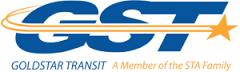 DateFrom: GoldStar TransitThank you for choosing GoldStar Transit in Kennedale for you transportation needs.  We charge a flat rate of $65.00 an hour per bus, with at least half the amount paid upfront before we book the trip.**New customers must pay the invoice total upfront. To receive an accurate quote, please provide the following information.Name: Company/Organization: Email: Phone: Charter date: Charter start time: Charter end time: Number of passengers: Charter start address:  Charter destination address: Additional trip details:Please make checks payable to:     GoldStar Transit  c/o Regina Barnhart                                                        920 Corry A Edwards                                                        Kennedale,TX 76060If you would like more information about our charter services, you can email rbarnhart@ridegst.com or call         (817)572-1812.Date:8/21/19From: GoldStar TranistThank you for choosing GoldStar Transit in Burleson for you transportation needs.  We charge a flat rate of $65.00 an hour per bus, with at least half the amount paid upfront before we book the trip.**New customers must pay the invoice total upfront. To receive an accurate quote, please provide the following information.Name: Maria Guillen Company/Organization: Opportunity Resource Services Upward BoundEmail: maria.guillen@orstx.orgPhone: 817-899-5133Charter date: October 6, 2019Charter start time: 10:20am Charter end time: 8:30Number of passengers:52 Charter start address:  Keene High School, 404 Charger Dr, Keene, TX 76059Charter destination address: FC Dallas Toyota Stadium, 9200 World Cup Way, Frisco, TX 75033Additional trip details:12: 50pm Arrival at FC Dallas Toyota Stadium, 9200 World Cup Way, Frisco, TX 75033 >Unload in the South>Entrance by the Hall of Fame>Parking available in the Golden Lot4:50 pm Departure;5:15pm Dinner TBD;6:30pm Depart Dinner Arrivals back at Schools: Bus 1.2:>8:00pm Arrive at Keene High SchoolPlease make checks payable to:     GoldStar Transit  c/o Kelly Johnson                                                        1160 SW Wilshire Blvd.                                                         Burleson,Texas 76028If you would like more information about our charter services, you can email kjohnson@ridegst.com or call         (817)245-118Date:8/21/19From: GoldStar TranistThank you for choosing GoldStar Transit in Burleson for you transportation needs.  We charge a flat rate of $65.00 an hour per bus, with at least half the amount paid upfront before we book the trip.**New customers must pay the invoice total upfront. To receive an accurate quote, please provide the following information.Name: Maria Guillen Company/Organization: Opportunity Resource Services Upward BoundEmail: maria.guillen@orstx.orgPhone: 817-899-5133Charter date: October 6, 2019Charter start time: 10:20am Charter end time: 8:00Number of passengers:52 Charter start address:  Alvarado High School, 1301 S Pkwy Dr, Alvarado, TX 76009 >Depart 11:40am	Charter destination address: FC Dallas Toyota Stadium, 9200 World Cup Way, Frisco, TX 75033Additional trip details:12: 50pm Arrival at FC Dallas Toyota Stadium, 9200 World Cup Way, Frisco, TX 75033 >Unload in the South>Entrance by the Hall of Fame>Parking available in the Golden Lot4:50 pm Departure;5:15pm Dinner TBD;6:30pm Depart Dinner Arrivals back at Schools: Bus 2:>8:00pm Arrive at Alvarado High SchoolPlease make checks payable to:     GoldStar Transit  c/o Kelly Johnson                                                        1160 SW Wilshire Blvd.                                                         Burleson,Texas 76028If you would like more information about our charter services, you can email kjohnson@ridegst.com or call         (817)245-1180Date:8/21/19Please Quote me for 2 buses at this locationThank you for choosing GoldStar Transit in Burleson for you transportation needs.  We charge a flat rate of $65.00 an hour per bus, with at least half the amount paid upfront before we book the trip.**New customers must pay the invoice total upfront. To receive an accurate quote, please provide the following information.Name: Maria Guillen Company/Organization: Opportunity Resource Services Upward BoundEmail: maria.guillen@orstx.orgPhone: 817-899-5133Charter date: October 6, 2019Charter start time: 10:20am Charter end time: 7:40Number of passengers:55 passengers Charter start address:  Venus High School, 12 Bulldog Dr, Venus, TX 76084Charter destination address: FC Dallas Toyota Stadium, 9200 World Cup Way, Frisco, TX 75033Additional trip details:12: 50pm Arrival at FC Dallas Toyota Stadium, 9200 World Cup Way, Frisco, TX 75033 >Unload in the South>Entrance by the Hall of Fame>Parking available in the Golden Lot4:50 pm Departure; 5:15pm Dinner TBD; 6:30pm Depart Dinner Arrivals back at Schools: Bus 3:>7:40pm Arrive at Venus High School Please make checks payable to:     GoldStar Transit  c/o Kelly Johnson                                                        1160 SW Wilshire Blvd.                                                         Burleson,Texas 76028If you would like more information about our charter services, you can email kjohnson@ridegst.com or call         (817)245-1180.